Orientaciones para trabajo semanal a distancia  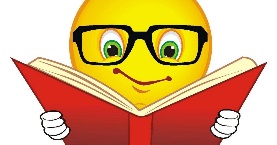 Profesor/ a:      Fernando Gallardo Pellerano                                                                          Teléfono:  Correo:Asignatura:      EFI       Curso: 4-5-6 Semana:Unidad: 1Objetivo de la Clase: elaborar una sesión de ejercicios. Indicaciones para el trabajo del estudiante:
                                               
  De las guias con ejercicio anteriormente enviadas, seleccionada 4 ejercicios y elabora una secuencia de entrenamiento. La idea es que estos ejercicios los ejecutes tres veces a la semana y cada semana vayas aumentando un poco mas la dificultadad.

Anota tus secuencias en un cuaderno y lleva un registro de los avances que vayas verificando


                                                             Ejemplo           
                                                            Semana 1

                                                                 Semana 2